Drogie Dzieci, Drodzy Rodzice !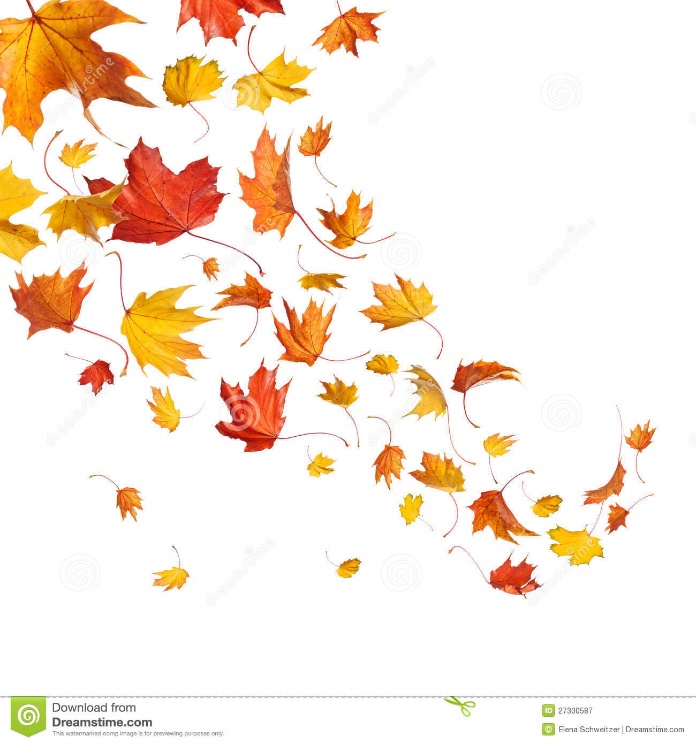 Serdecznie zapraszamy Was do udziału w jesiennym konkursie plastyczno - technicznympt. „ K o l o r o w a P a n i   J e s i e ń ".Regulamin konkursu:konkurs przeznaczony jest dla dzieci i ich Rodziców ze wszystkich grupformat prac: A4, forma płaska z wykorzystaniem różnorodnych materiałów przyrodniczych (tzw. „darów jesieni”)kryteria oceny prac : pomysłowość w ujęciu tematu, walory artystyczne, wykorzystanie różnorodnych materiałów przyrodniczychtermin składania prac: 19.10 – 30.10. 2020 r.Prace (z opisem na odwrocie: imię, nazwisko, wiek dziecka i grupa przedszkolna) należy składać u nauczycieli grup.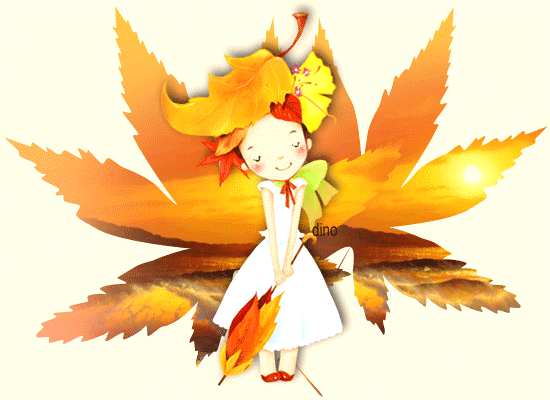 Ogłoszenie wyników konkursu nastąpi w dniu 09.11.2020 r.WSZYSTKIM UCZESTNIKOM ŻYCZYMY POMYSŁOWOŚCI I DUŻO KREATYWNOŚCI W TWORZENIU JESIENNYCH DZIEŁ 